Generic African Peanut SoupAn easy versatile throw together vegan recipe.You can make this on the stove top in an hour or crock pot/instant pot in a few hours.  Set you pot to sauté and add your onions with a bit of olive oil.  Add your spices to your onions while they are cooking.  Measure out your potatoes and add to your onion and spice mix.  Next, add your carrots and green beans and stir.  Add the can of tomatoes and your vegetable broth.  You can add more broth if you want more of a soup or less for more of a stew.  Then add the coconut cream and peanut butter.  Lastly, you’ll add the greens.  You can cook on high for about 30 minutes or set on low and cook for a couple of hours.  Garnish with the peanuts when serving.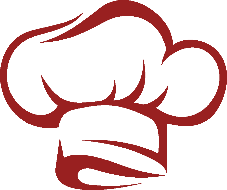 